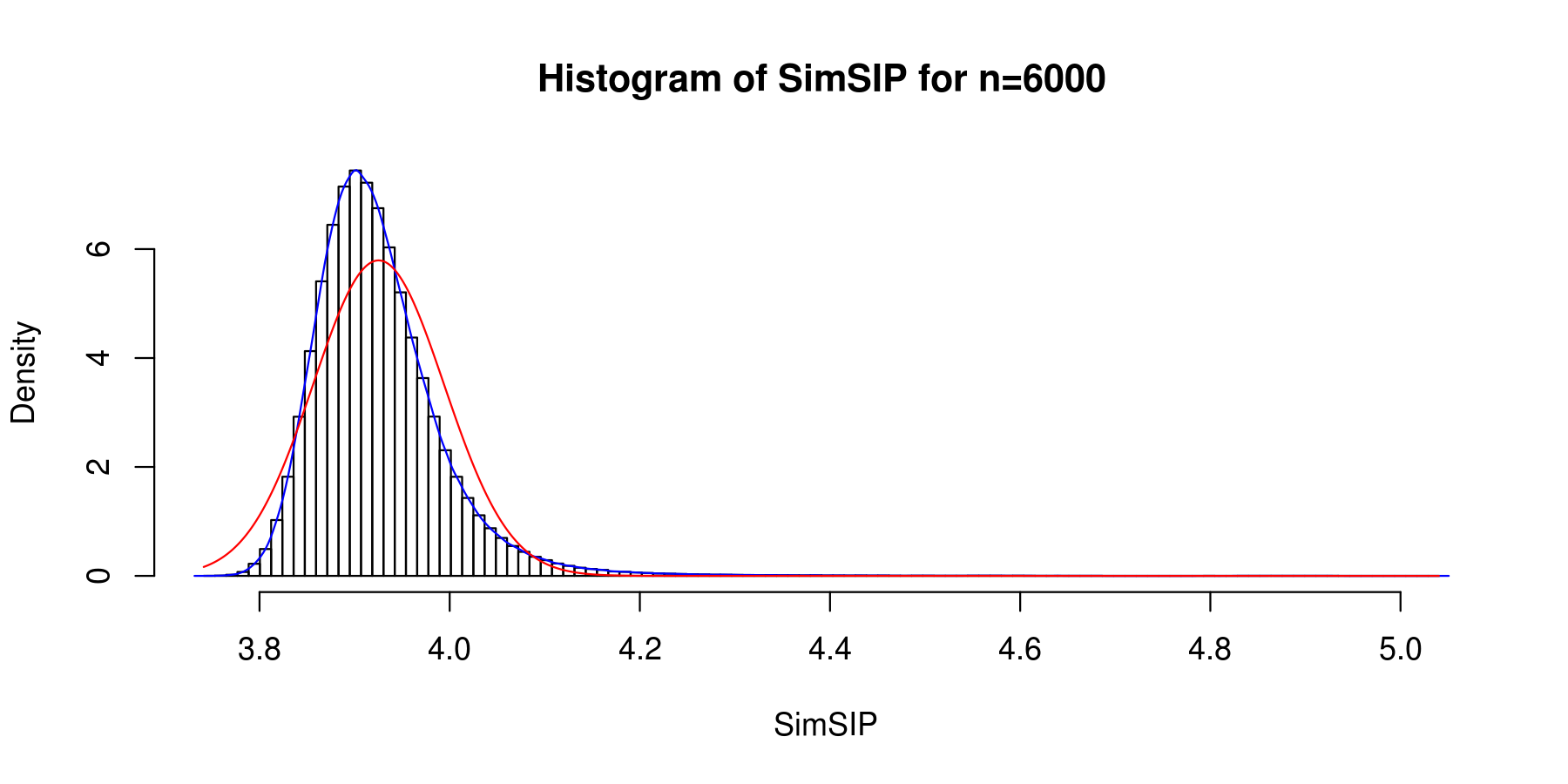 Figure S1  The empirical distribution of under null hypothesis when S=10millions. The blue curve is the fitting kernel density curve and the red curve is the fitting normal distribution curve. 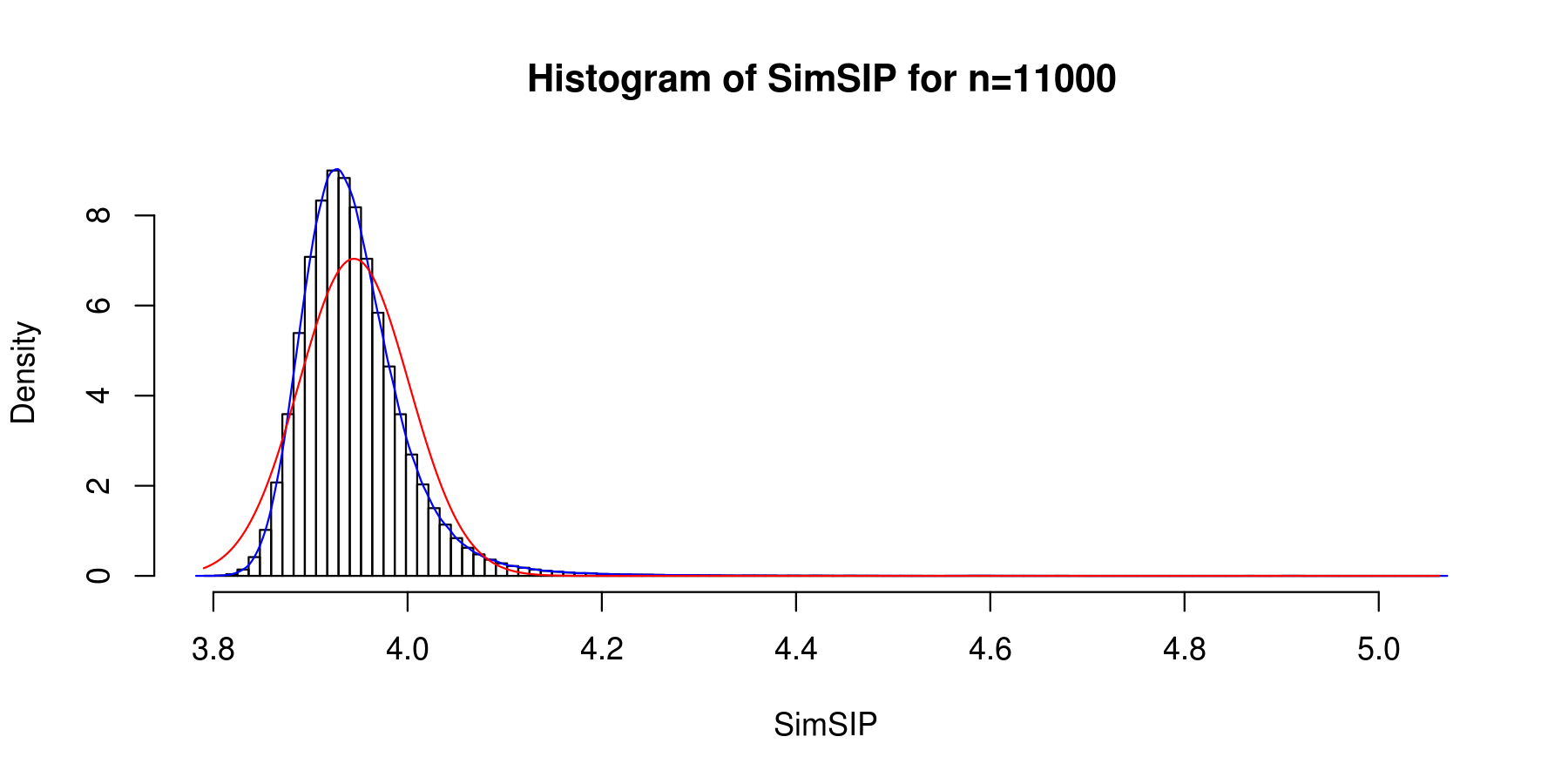 Figure S2  The empirical distribution of under null hypothesis when S=10millions. The blue curve is the fitting kernel density curve and the red curve is the fitting normal distribution curve. 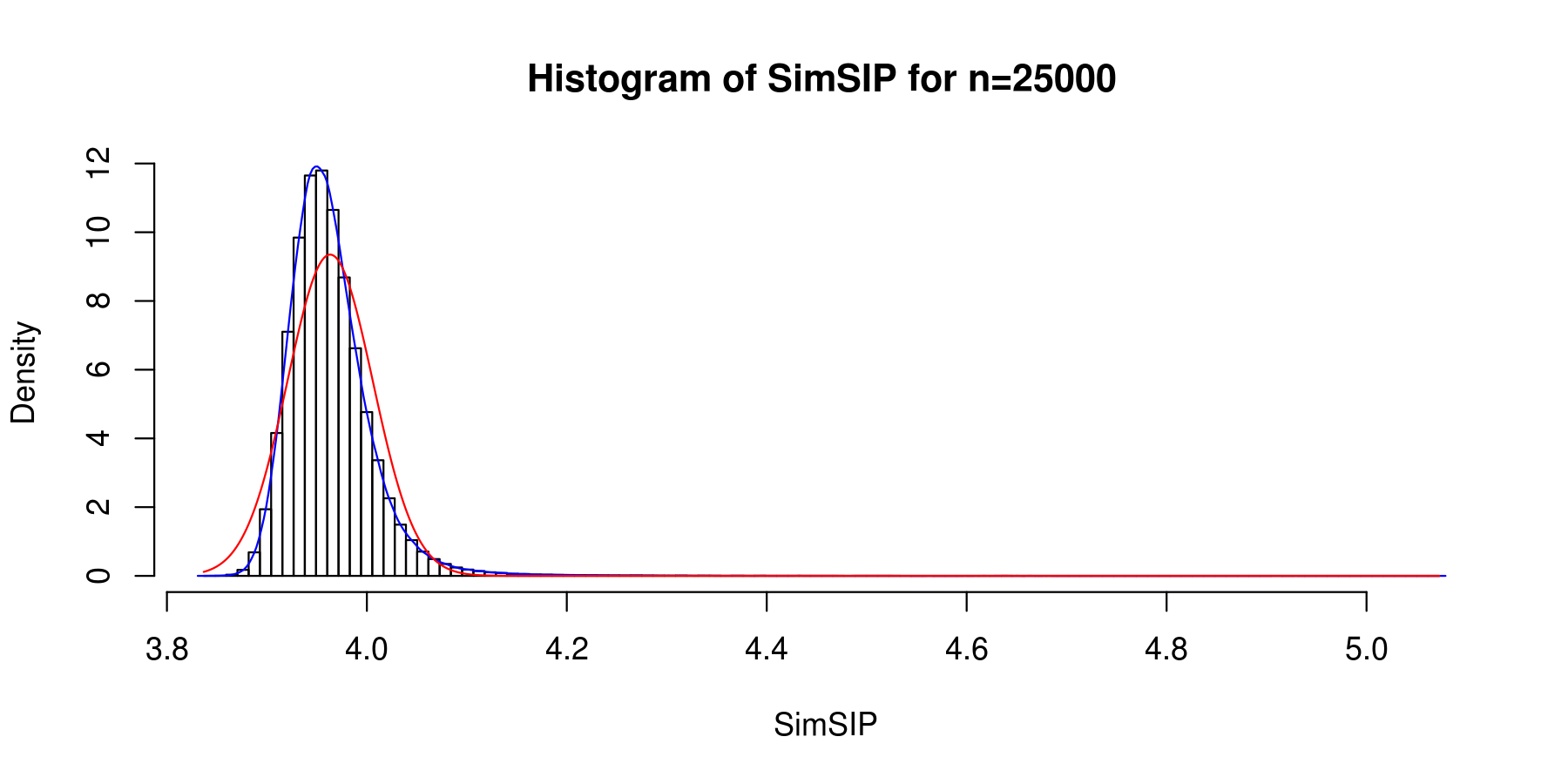 Figure S3  The empirical distribution of under null hypothesis when S=10millions. The blue curve is the fitting kernel density curve and the red curve is the fitting normal distribution curve. 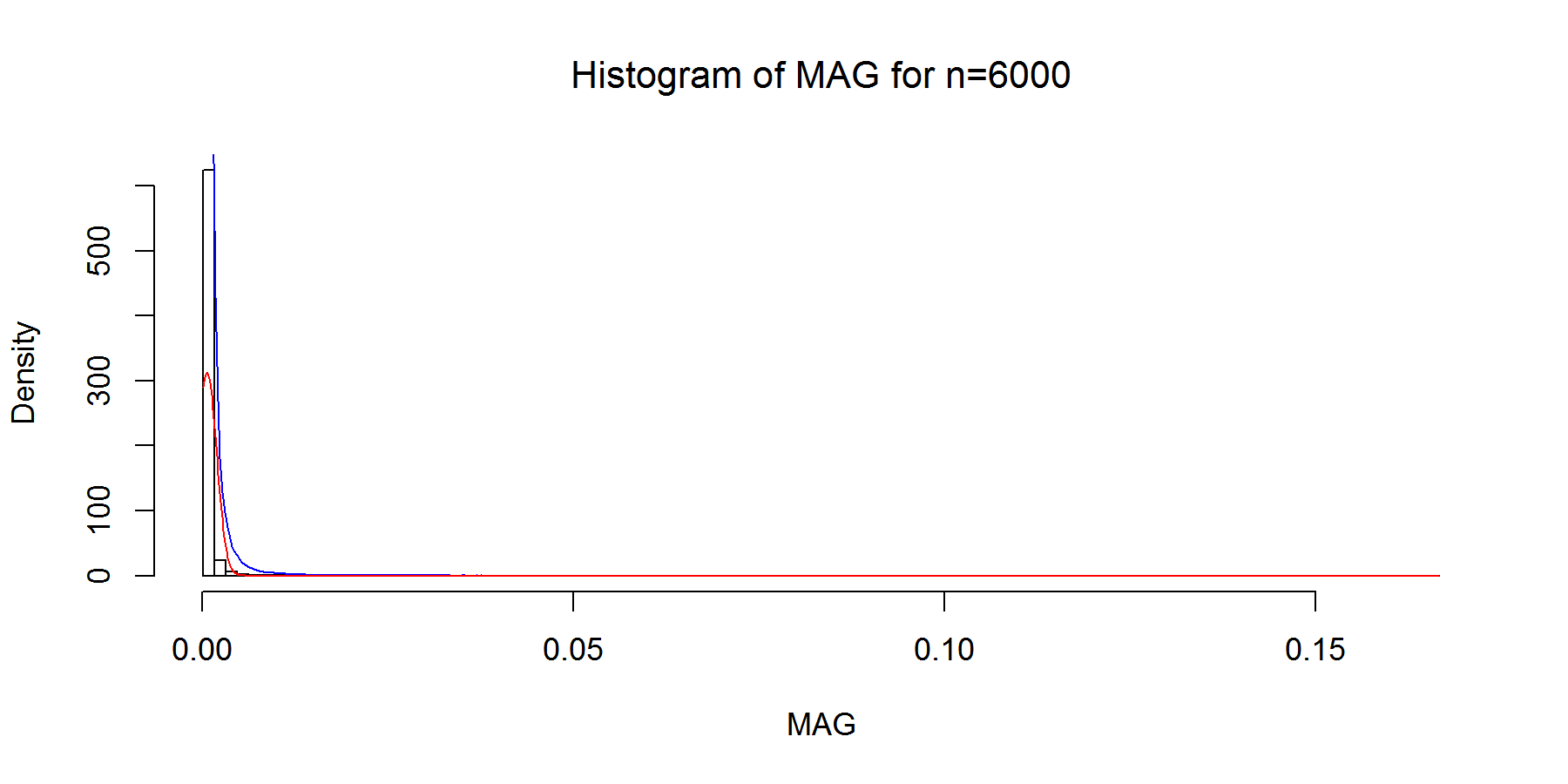 Figure S4  The empirical distribution of  under null hypothesis when S=10millions. The blue curve is the fitting kernel density curve and the red curve is the fitting normal distribution curve.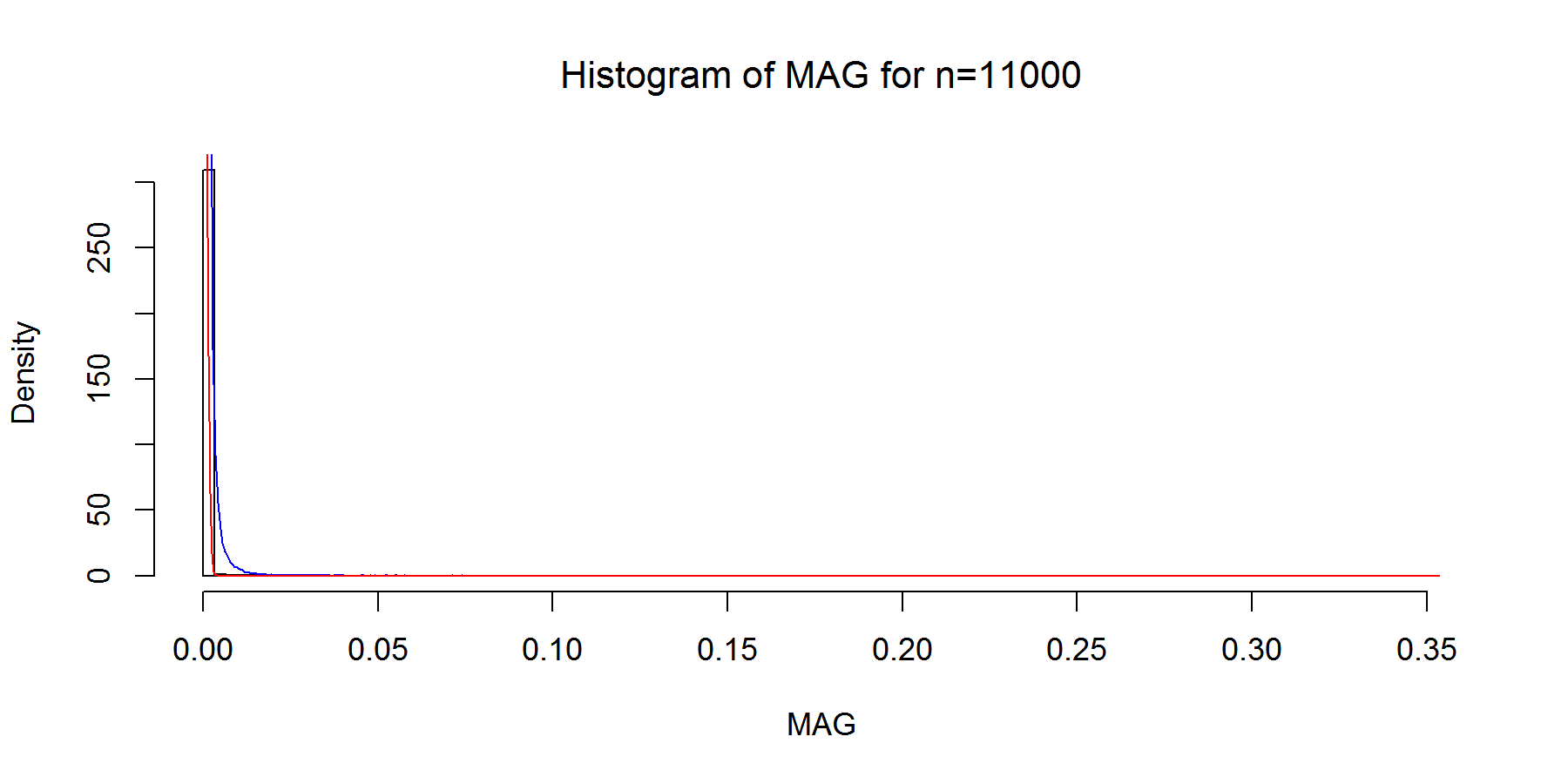 Figure S5  The empirical distribution of under null hypothesis when S=10millions. The blue curve is the fitting kernel density curve and the red curve is the fitting normal distribution curve.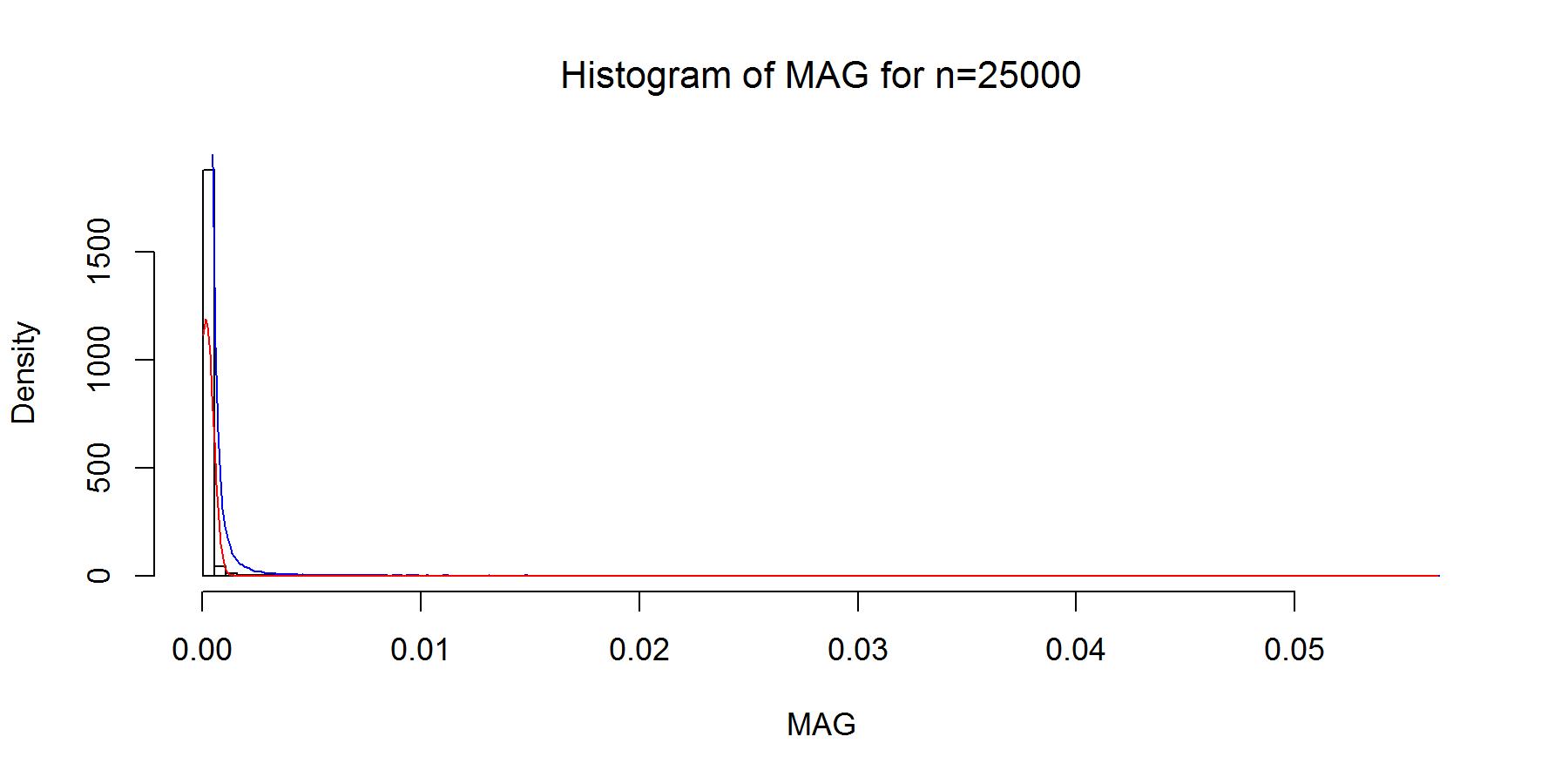 Figure S6  The empirical distribution of  under null hypothesis when S=10millions. The blue curve is the fitting kernel density curve and the red curve is the fitting normal distribution curve.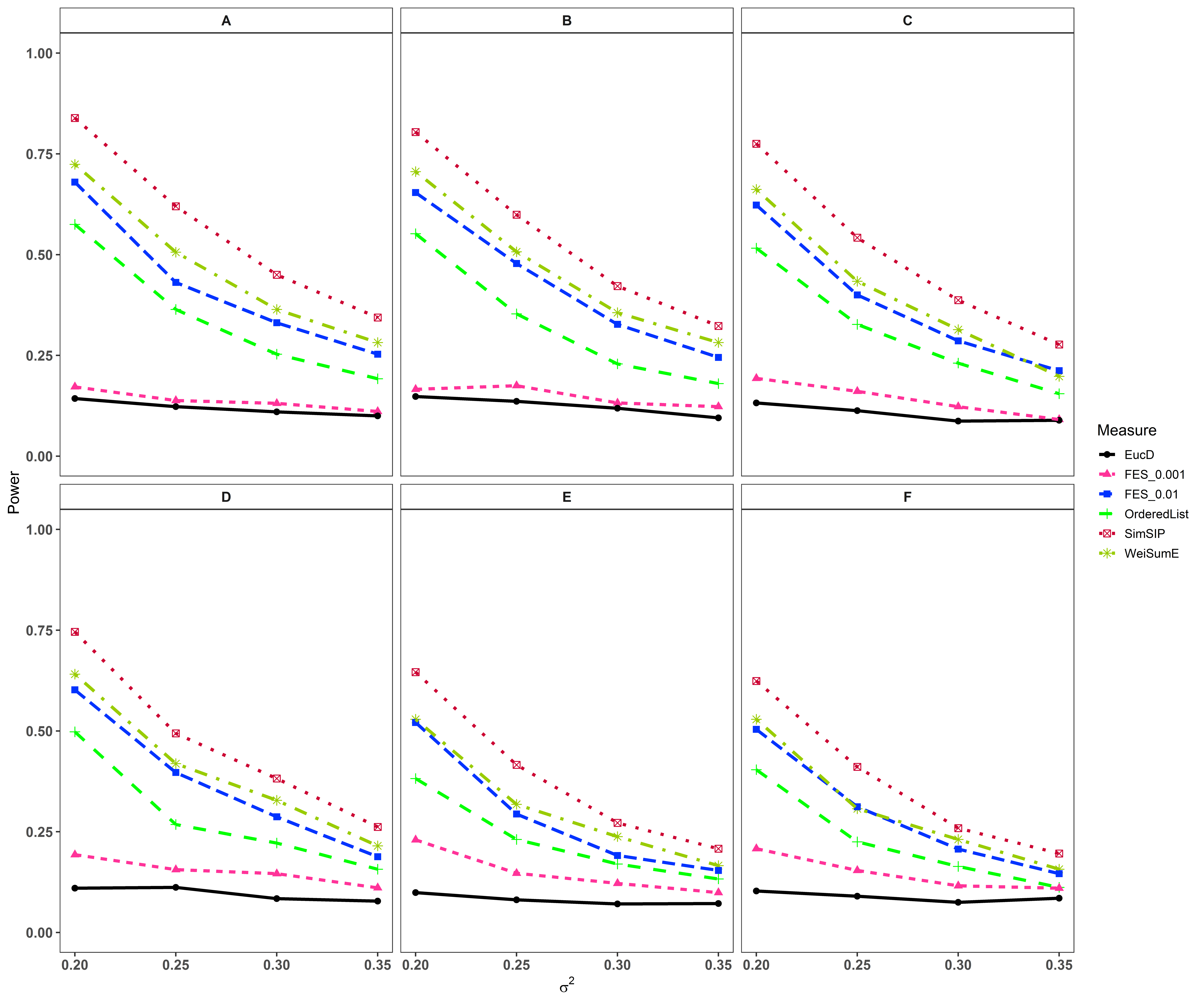 Figure S7  Powers of , , ,,  and and when  with 6 scenarios. (A) n=6000, d=10; (B) n=6000, d=20; (C) n=11000, d=10; (D) n=11000, d=20; (E) n=25000, d=10; (I) n= 25000, d=20. The arrangement of variance σ2 on x axis is a series (0.2, 0.25, 0.3, 0.35) on which the power of six measures can be ranged from 0.1 to 0.95.  represents measure  and represents .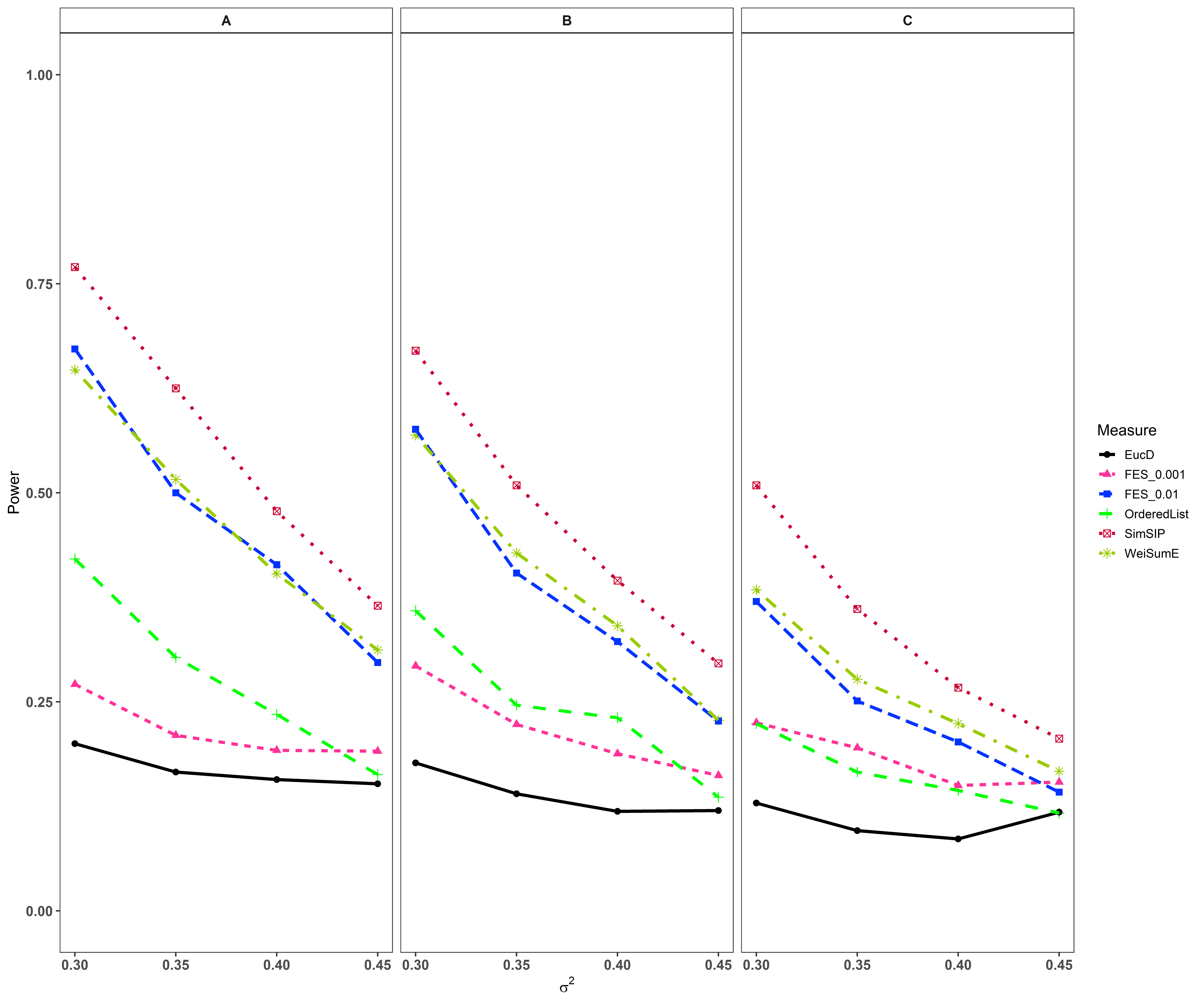 Figure S8  Powers of , , ,,  and and when  with 3 scenarios. (A) n=6000, d=20; (B) n=11000, d=20; (C) n= 25000, d=20. The arrangement of variance σ2 on x axis is a series (0.3, 0.35 0.4, 0.45) on which the power of six measures can be ranged from 0.1 to 0.95.  represents measure  and represents .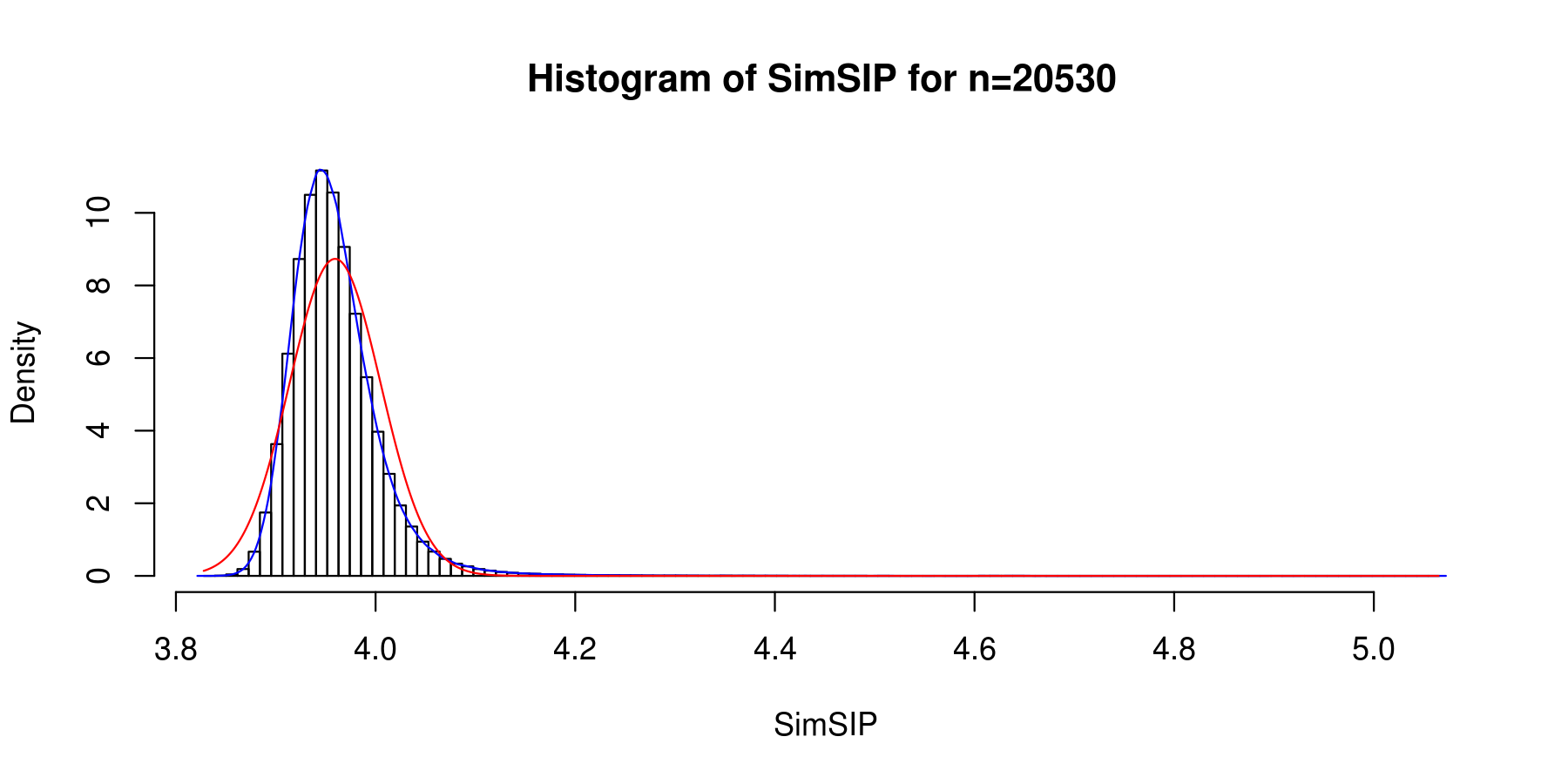 Figure S9  The empirical distribution of  under null hypothesis when S=10 millions. The blue curve is the fitting kernel density curve and the red curve is the fitting normal distribution curve ( Note 20530 is the number of genes in TCGA).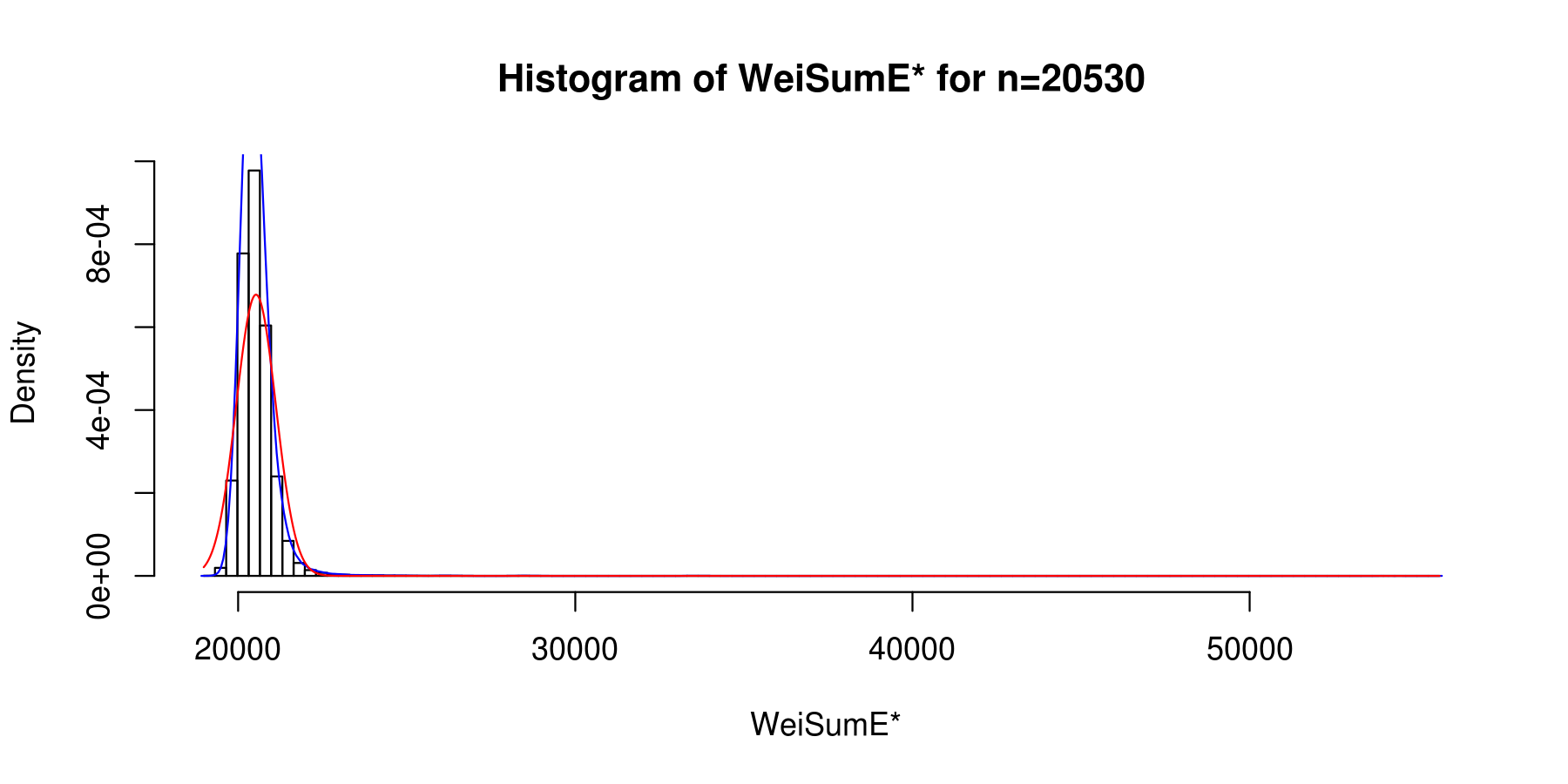 Figure S10  The empirical distribution of under null hypothesis when S=10 millions. The blue curve is the fitting kernel density curve and the red curve is the fitting normal distribution curve ( Note 20530 is the number of genes in TCGA).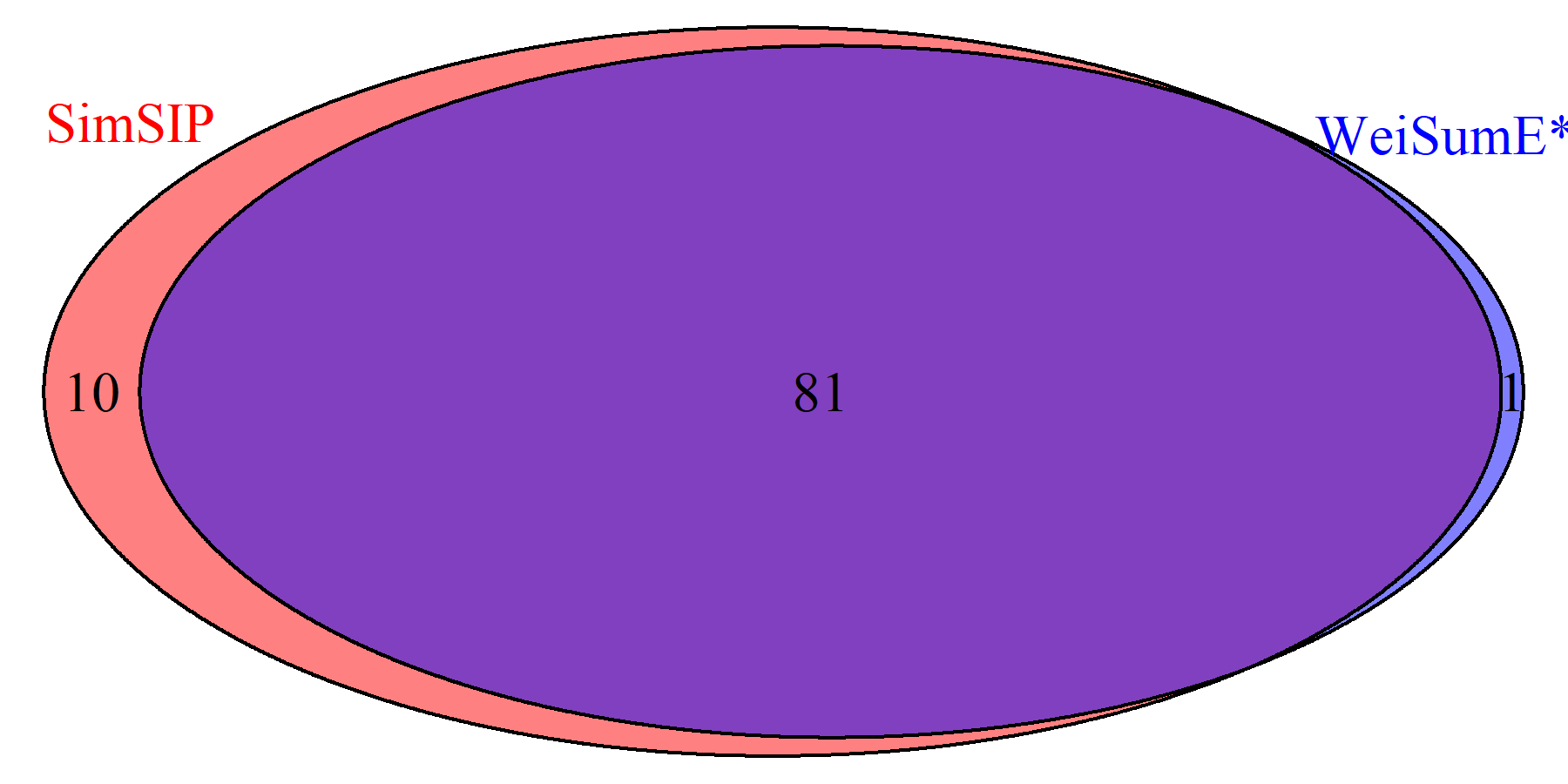 Figure S11 The Venn diagram of significant cancer pairs found with  and . There are 91 significant cancer pairs inset , 82 significant cancer pairs in  set and 81 cancer pairs in their intersection after Bonferroni adjustment of empirical p value at 5% nominal significance level. More details are shown in Table S3.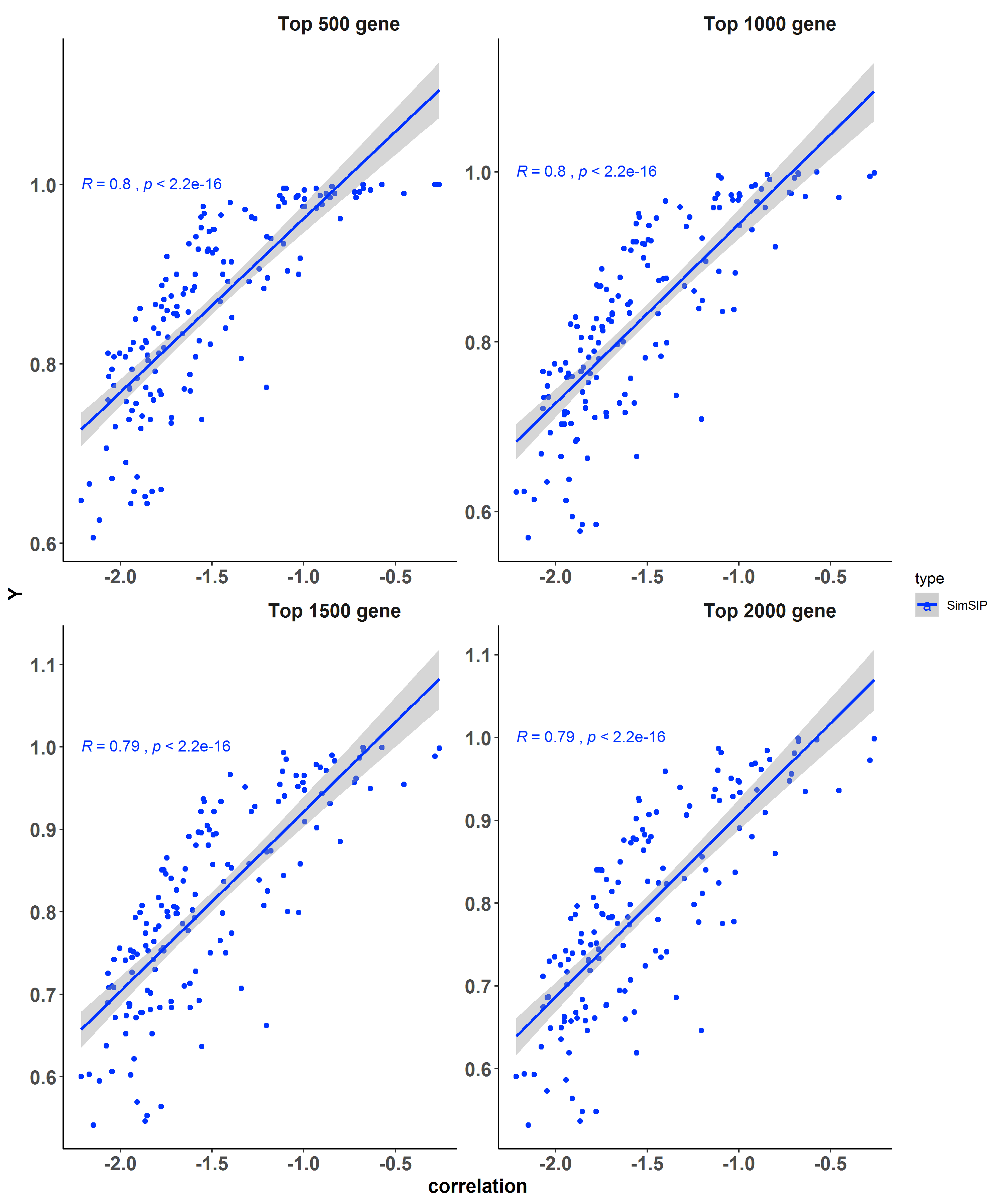 Figure S12   The correlation coefficient between the value of SimSIP and the proportion of genes regulated in the same pattern in the top N (N=500, 1000, 1500, 2000) genes associated with each of cancer pairs. The value on x axis is the logarithmic transformation of SimSIP, the value on y axis is the proportion of genes regulated in the same pattern.  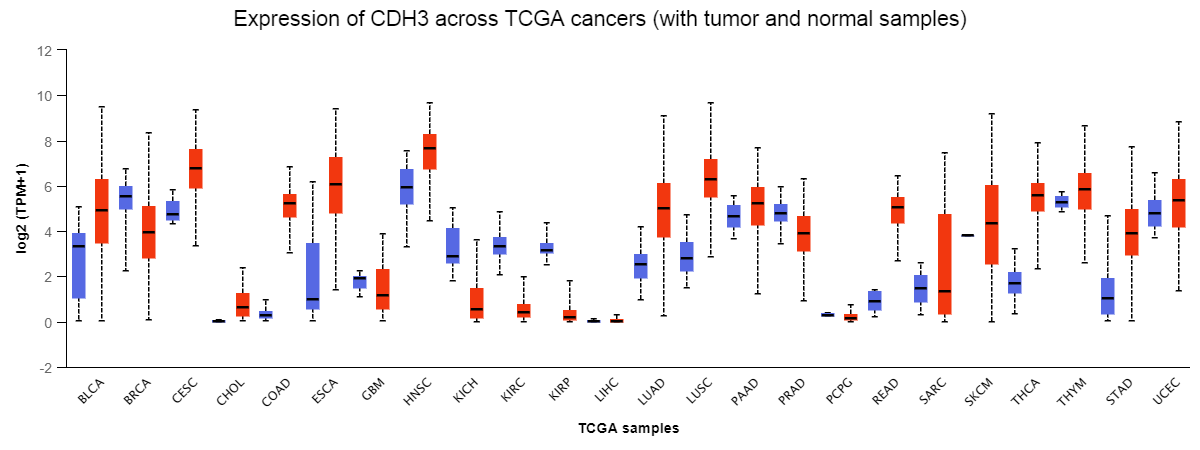 Figure S13Box-Whisker Plot showing gene expression of CDH3in normal and tumor samples acrossTCGA cancers.The blue and red boxplots correspond to gene expression of CDH3 in the control and case groups, respectively. This figure come from UALCAN (http://ualcan.path.uab.edu/).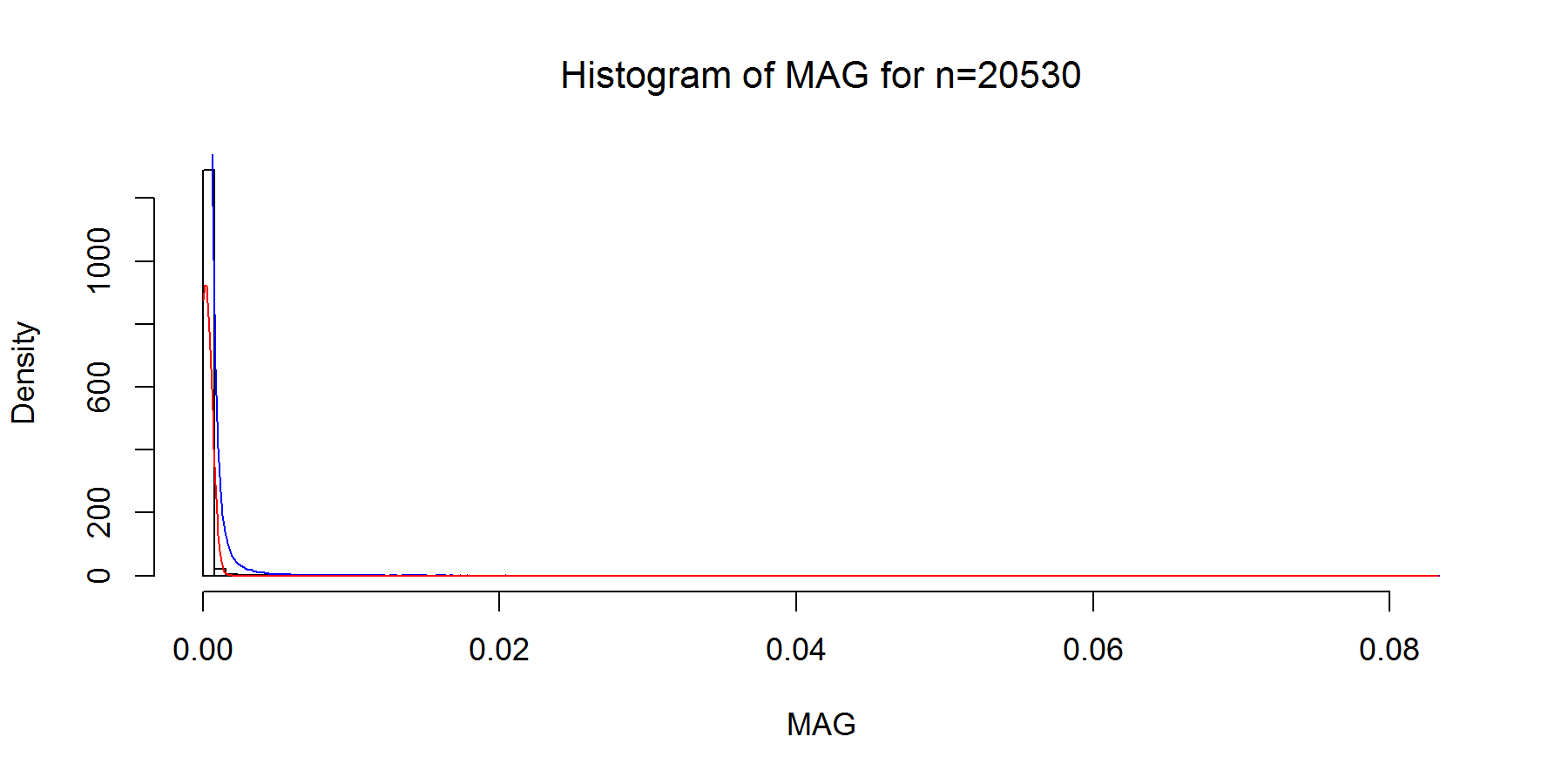 Figure S14  The empirical distribution of  under null hypothesis when S=10 millions. The blue curve is the fitting kernel density curve and the red curve is the fitting normal distribution curve ( Note 20530 is the number of genes in TCGA).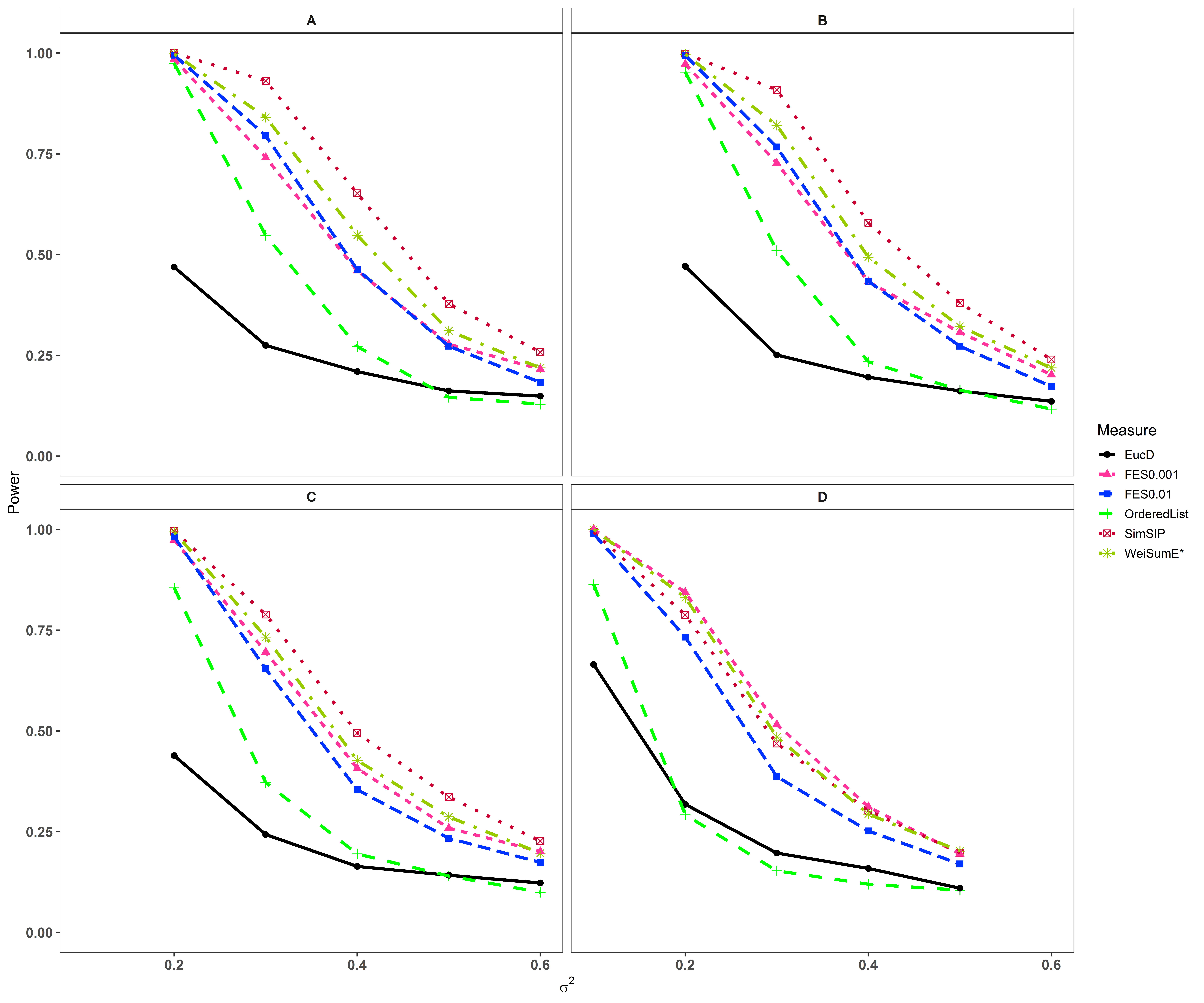 Figure S15  Powers of , , ,,  and  and when ,  with 4 scenarios. (A) d=50; (B) d=100; (C) d=200; (D) d=500. The arrangement of variance σ2 on x axis is a series (0.1, 0.2, 0.3, 0.4, 0.5, 0.6) on which the power of six measures can be ranged from 0.1 to 0.95.  represents measure  and represents .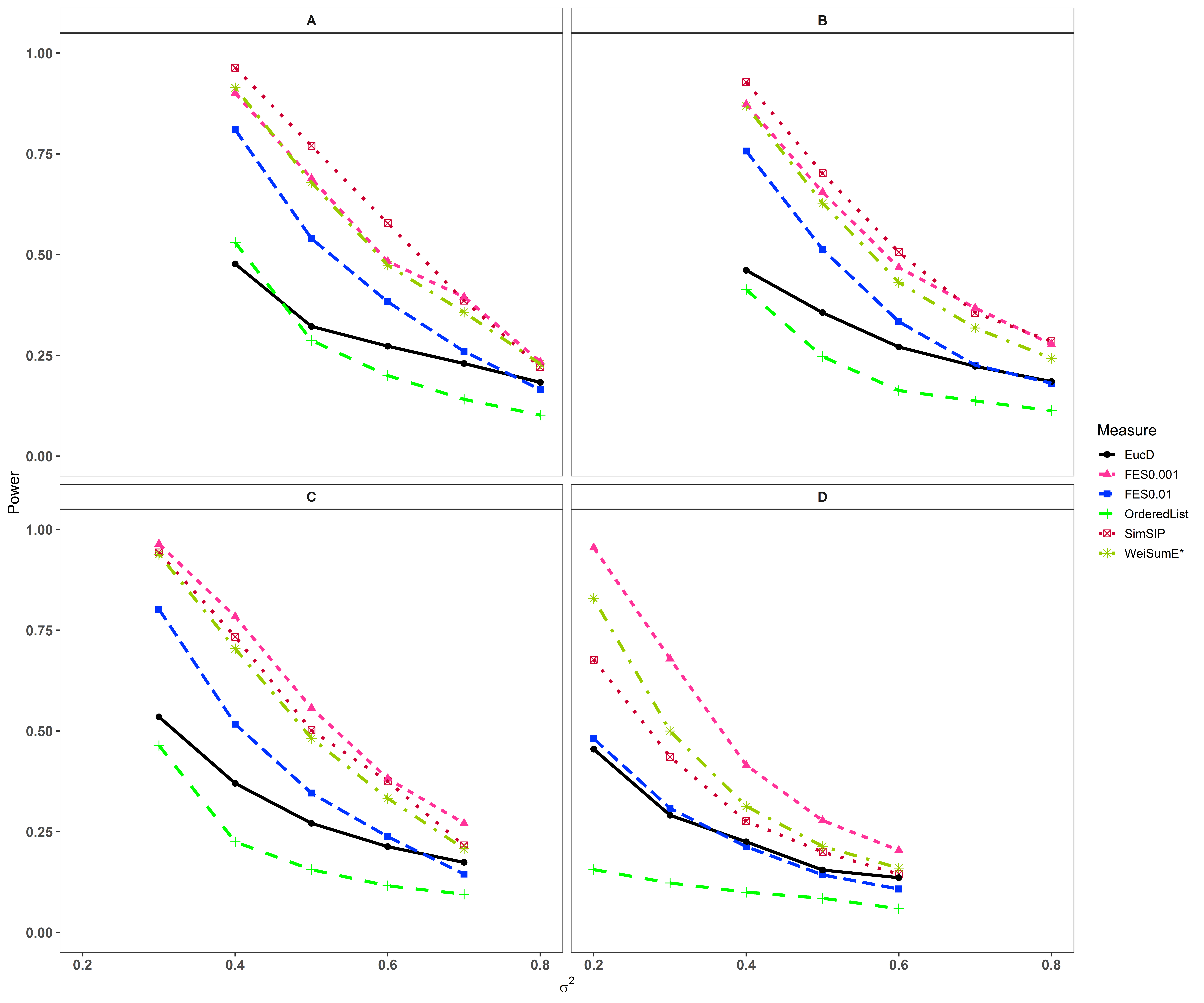 Figure S16  Powers of , , ,, and and when ,  with 4 scenarios. (A) d=100; (B) d=200; (C) d=500; (D) d=1000. The arrangement of variance  on  axis is a series ( 0.2, 0.3, 0.4, 0.5, 0.6, 0.7, 0.8) on which the power of six measures can be ranged from 0.1 to 0.95.representsmeasureand represents .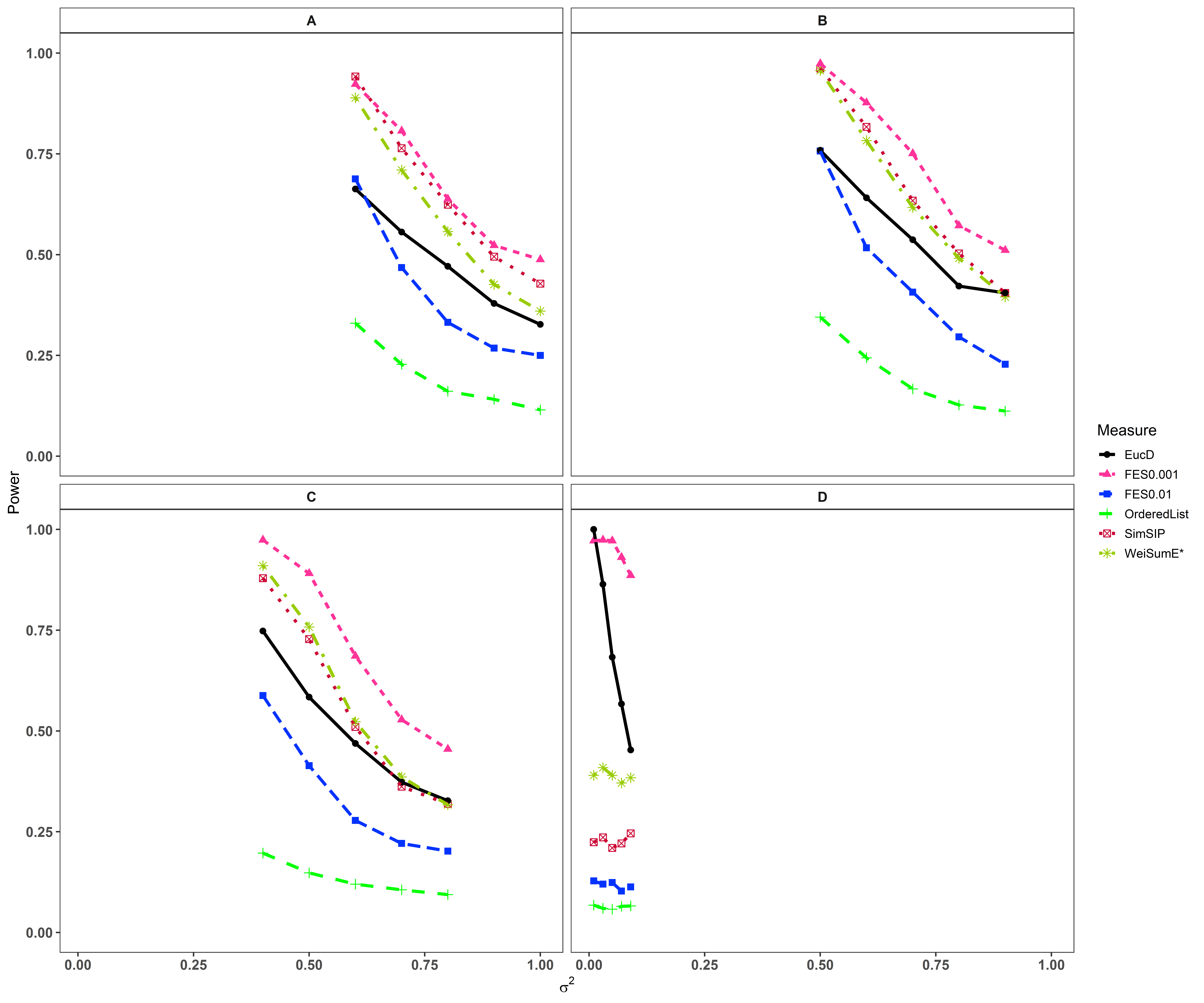 Figure S17  Powers of , , ,, and and when ,  with 4 scenarios. (A) d=200; (B) d=500; (C) d=1000; (D) d=2000. The arrangement of variance  on  axis is a series (0.01, 0.03, 0.05, 0.07, 0.09, 0.4, 0.5, 0.6, 0.7, 0.8, 0.9) on which the power of six measures can be ranged from 0.1 to 0.95.  represents measure  and represents .